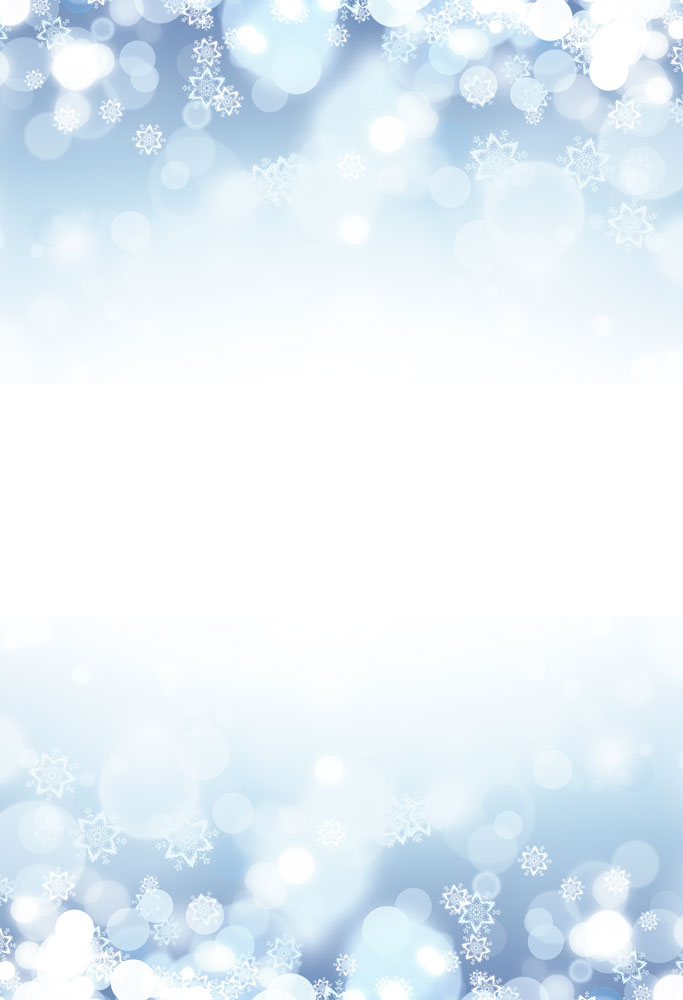 График работы ООО ВИА КЕРАМИКА в выходные и праздничные дниОФИС:СКЛАД:С уважением, коллектив ООО «Виа Керамика»29.12.2019с 9:30 до 17:0030.12.2018 -02.01.2019выходные и праздничные дни03.01.2019-05.01.2019офис работает в дежурном режиме с 10:00 до 17:0006.01.2019-07.01.2019выходные и праздничные дни08.01.2019офис работает в дежурном режиме с 10:00 до 17:0009.01.2019работа в обычном режиме с 10:0029.12.2018с 9:0 до 14:0030.12.2018 - 08.01.2019выходные и праздничные дни09.01.2019работа в рабочем режиме с 9:30